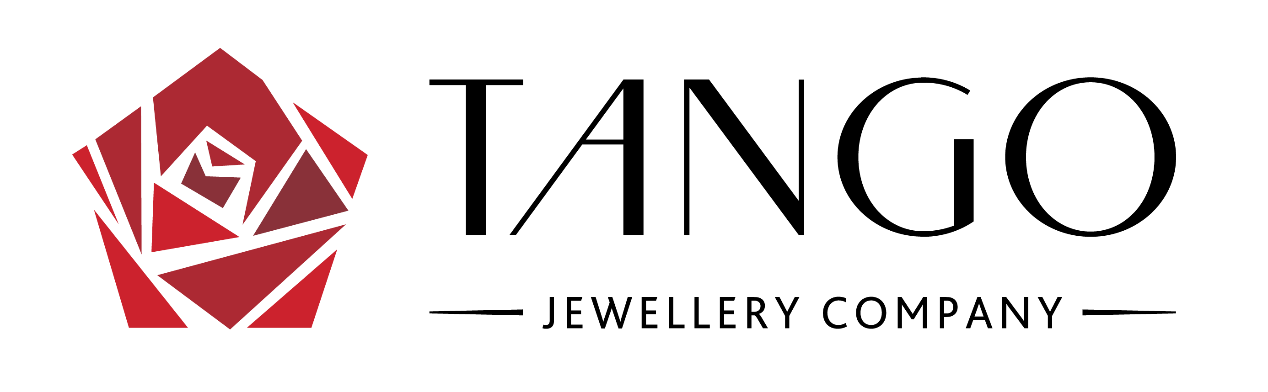 Заявка на возвратФио __________________________________________________________________________________________________________тел.__________________________________________Паспорт 
(старого образца) серия _____ номер ______________Выдан_____________________________________________________________________________(нового образца) номер ______________________________________________________________ПРОШУ ПРОВЕСТИ ВОЗВРАТ ТОВАРАПричина возврата: ______________________________________________________________________________________________________________________________________________________ПРОШУ ОБМЕНЯТЬ НА ИЗДЕЛИЕДата заполнения__________________                   Подпись____________________________

_ _ _ _ _ _ _ _ _ _ _ _ _ _ _ _ _ _ _ _ _ _ _ _ _ _ _ _ _ _ _ _ _ _ _ _ _ _ _ _ _ _ _ _ _ _ _ _ _ _ _ _ _ _ _

Заявка  _______________________________________________________________________
Представитель компании ________________________________________________________
дата ___________________				подпись _____________________________№наименованиеразмерцена12№наименованиеразмерцена12